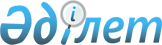 О внесении изменений в приказ Министра юстиции Республики Казахстан от 28 апреля 2015 года № 246 "Об утверждении стандартов государственных услуг по вопросам регистрации прав на недвижимое имущество и регистрации залога движимого имущества, не подлежащего обязательной государственной регистрации"
					
			Утративший силу
			
			
		
					Приказ Министра юстиции Республики Казахстан от 24 августа 2017 года № 1057. Зарегистрирован в Министерстве юстиции Республики Казахстан 27 сентября 2017 года № 15765. Утратил силу приказом и.о. Министра юстиции Республики Казахстан от 29 мая 2020 года № 67.
      Сноска. Утратил силу приказом и.о. Министра юстиции РК от 29.05.2020 № 67 (вводится в действие по истечении десяти календарных дней после дня его первого официального опубликования).
      ПРИКАЗЫВАЮ:
      1. Внести в приказ Министра юстиции Республики Казахстан от 28 апреля 2015 года № 246 "Об утверждении стандартов государственных услуг по вопросам регистрации прав на недвижимое имущество и регистрации залога движимого имущества, не подлежащего обязательной государственной регистрации" (зарегистрированный в Реестре государственной регистрации нормативных правовых актов за № 11408, опубликованный в информационно-правовой системе "Әділет" от 9 июля 2015 года) следующие изменения:
      подпункт 9) пункта 1 приказа изложить в следующей редакции:
      "9) Стандарт государственной услуги "Внесение в правовой кадастр идентификационных и технических сведений зданий, сооружений и (или) их составляющих на вновь созданное недвижимое имущество, выдача технического паспорта объектов недвижимости и заключения об установлении расхождений идентификационных и технических сведений по итогам проведенного государственного технического обследования вновь созданного объекта недвижимости", согласно приложению 9 к настоящему приказу;";
      1) в Стандарте государственной услуги "Государственная регистрация прав (обременений) на недвижимое имущество", утвержденном указанным приказом:
      абзац третий пункта 4 изложить в следующей редакции:
      "по государственной регистрации возникновения, изменения или прекращения прав (обременений прав) на недвижимое имущество и иных объектов государственной регистрации – в течение трех рабочих дней с момента поступления заявления услугодателю, (день приема документов не входит в срок оказания государственной услуги, при этом результат оказания государственной услуги предоставляет за день до окончания срока оказания);";
      2) в Стандарте государственной услуги "Выдача технического паспорта объектов недвижимости", утвержденном указанным приказом:
      наименование стандарта государственной услуги изложитьв следующей редакции:
      "Внесение в правовой кадастр идентификационных и технических сведений зданий, сооружений и (или) их составляющих на вновь созданное недвижимое имущество, выдача технического паспорта объектов недвижимости и заключения об установлении расхождений идентификационных и технических сведений по итогам проведенного государственного технического обследования вновь созданного объекта недвижимости";
      пункты 1 и 2 изложить в следующей редакции:
      "1. Государственная услуга "Внесение в правовой кадастр идентификационных и технических сведений зданий, сооружений и (или) их составляющих на вновь созданное недвижимое имущество, выдача технического паспорта объектов недвижимости и заключения об установлении расхождений идентификационных и технических сведений по итогам проведенного государственного технического обследования вновь созданного объекта недвижимости" (далее – государственная услуга).
      2. Стандарт государственной услуги "Внесение в правовой кадастр идентификационных и технических сведений зданий, сооружений и (или) их составляющих на вновь созданное недвижимое имущество, выдача технического паспорта объектов недвижимости и заключения об установлении расхождений идентификационных и технических сведений по итогам проведенного государственного технического обследования вновь созданного объекта недвижимости" (далее – стандарт государственной услуги) разработан Министерством юстиции Республики Казахстан (далее - Министерство).";
      абзац двадцать девятый пункта 9 изложить в следующей редакции: 
      "запрос в форме электронного документа, удостоверенный ЭЦП или одноразовым паролем, в случае регистрации и подключения абонентского номера услугополучателя, предоставленного оператором сотовой связи, к учетной записи портала;".
      Приложения 1, 2 и 2 стандарта государственной услуги изложить в следующей редакции согласно приложениям 1, 2 и 3 к настоящему приказу;
      2. Департаменту регистрационной службы и организации юридических услуг Министерства юстиции Республики Казахстан в установленном законодательством Республики Казахстан порядке обеспечить:
      1) государственную регистрацию настоящего приказа в Министерстве юстиции Республики Казахстан;
      2) в течение десяти календарных дней со дня государственной регистрации настоящего приказа в Министерстве юстиции Республики Казахстан направление в Республиканское государственное предприятие на праве хозяйственного ведения "Республиканский центр правовой информации Министерства юстиции Республики Казахстан" для размещения в Эталонном контрольном банке нормативных правовых актов Республики Казахстан; 
      3) размещение настоящего приказа на интернет-ресурсе Министерства юстиции Республики Казахстан.
      3. Контроль за исполнением настоящего приказа возложить на курирующего заместителя Министра юстиции Республики Казахстан.
      4. Настоящий приказ вводится в действие по истечении десяти календарных дней после дня его первого официального опубликования.
      "СОГЛАСОВАН"
Министр информации
и коммуникаций Республики Казахстан
____________________ Д. Абаев
29 августа 2017 года
      "СОГЛАСОВАН"      
Министр национальной экономики
Республики Казахстан
_________________ Т. Сулейменов 
"____" ______________ 2017 года      
                   ______________________________________________________
                         (наименование предприятия)
                                     ЗАКЛЮЧЕНИЕ
             об установлении расхождений идентификационных и технических
       сведений по итогам проведенного технического обследования вновь созданного
                         объекта недвижимости
             1. Область ________________________________________________________________
             2. Район __________________________________________________________________
             3. Город (поселок, населенный пункт) _________________________________________
             4. Район в городе ___________________________________________________________
             5. Адрес __________________________________________________________________
             6. Кадастровый номер ______________________________________________________
             На основании данных государственного технического обследования
________________________________________________________________________________
                               (наименование объекта)
      расхождений идентификационных и технических сведений вновь созданного объекта недвижимости не установлено;
      установлено расхождений идентификационных и технических сведений вновь созданного объекта недвижимости:
             площадь застройки составляет ________________ квадратный метр
             общая площадь составляет ___________________ квадратный метр
             полезная площадь составляет _________________ квадратный метр
             жилая площадь составляет ___________________ квадратный метр
             основная площадь составляет _________________ квадратный метр
             площадь балконов/лоджий составляет __________ квадратный метр
      количество составляющих/количество основных (жилых) помещений
________________________________________________________________________________
этажность/этаж __________________________________________________________________
иные технические характеристики __________________________________________________
Изменение произошло в результате: ________________________________________________
 "____" _______________ год.
      Директор филиала: ______________________________________________________________
                   (фамилия, имя и отчество (при наличии), подпись)
Руководитель отдела: ________________________________________________ Место печати
                   (фамилия, имя и отчество (при наличии), подпись)
Исполнитель: ____________________________________________________________________
                   (фамилия, имя и отчество (при наличии), подпись)
________________________________________________________________________________
Примечание: в случае отсутствия данных ставится прочерк.
                         Заявление на оказание государственной услуги:
      ______
      Для физических лиц:
      От гражданина (ИИН) _____________ доверенное лицо (ИИН) __________________________
________________________________________________________________________________
       (Фамилия, имя, отчество при наличии (далее – Ф.И.О.), год рождения)
      От имени, которого действует ______________________________________________________
      на основании ____________________________________________________________________
                   (реквизиты документа, удостоверяющего полномочия)
      Для юридических лиц:
      Полное наименование юридического лица ___________________________________________
________________________________________________________________________________
      Номер свидетельства о государственной регистрации
________________________________________________________________________________
      Дата гос.регистрации _________________, БИН ______________________________________
      Юридический адрес ______________________________________________________________
Ф.И.О. (руководителя или уполномоченного представителя) ____________________________
________________________________________________________________________________
От имени, которого действует ______________________________________________________
      на основании ____________________________________________________________________
                         (реквизиты документа, удостоверяющего полномочия)
________________________________________________________________________________
      Прошу предоставить мне государственную услугу: нужное отметить
                   по внесению в информационную систему правового кадастра
             идентификационных и технических сведений зданий, сооружений
             и (или) их составляющих на вновь созданное недвижимое имущество;
                   по получению заключения об установлении расхождений
             идентификационных и технических сведений по итогам проведенного
             технического обследования вновь созданного объекта недвижимости
             с приложением технического паспорта;
                   по получению технического паспорта объекта недвижимого имущества
      Адрес обследуемого объекта недвижимости: _________________________________________
________________________________________________________________________________
      Перечень принятых документов: (наименование, серия, когда и кем
выдан):
             1. Документ об оплате: вид _______ № _________ дата __________________
       на сумму __________ (прописью) ____________________________________
       2. Правоустанавливающие (правоподтверждающие) документы (в оригинале) на
объект недвижимости с приложением (при наличии) существующего технического паспорта
и идентификационного документа на земельный участок _______________________________
             3. Контактный телефон _____________________________________________________
Примечание _____________________________________________________________________
      Полную оплату (доплату) после выполнения работ гарантирую.
      Подпись заявителя _________________ дата "_____" ___________________ год.
      Принял _________________________________________________________________________
                   (Ф.И.О. и подпись специалиста, инспектора)
      дата "____" ___________ год, время: ____ часов _______ минут.
      Дата выхода специалиста ______________________________________________
Дата выдачи документов ___________ Реестровый номер __________________
Согласен на использования сведений, составляющих охраняемую законом тайну,
содержащихся в информационных системах 
      _______________ "___" ________ 20__ г.
 (подпись)
                                                       Фамилия, имя, при наличии отчество
                                                 (далее – Ф.И.О.), или наименование
                                                 организации услугополучателя)
                                                 _________________________________
                                                       (адрес услугополучателя)
                                     Расписка
                         об отказе в приеме документов
             Руководствуясь пунктом 2 статьи 20 Закона Республики Казахстан от 15 апреля 2013
года "О государственных услугах", НАО Государственная корпорация (указать адрес)
отказывает в приеме документов на оказание государственной услуги (указать наименование
государственной услуги в соответствии со стандартом государственной услуги) ввиду
представления Вами неполного пакета документов согласно перечню, предусмотренному
стандартом государственной услуги, а именно:
             Наименование отсутствующих документов:
             1) __________________________________________________________; 
             2) ____________________________________________________________; 
             3)_______________________________________________________…. 
       Настоящая расписка составлена в 2 экземплярах, по одному для каждой стороны.
             Ф.И.О. (работника Государственной корпорации) (подпись) 
             Исполнитель: Ф.И.О. _____________
             Телефон _______________________
             Получил: ____________________________________________________________
                         Ф.И.О./ подпись услугополучателя
             "___" _________ 20__ год
					© 2012. РГП на ПХВ «Институт законодательства и правовой информации Республики Казахстан» Министерства юстиции Республики Казахстан
				
      Министр юстиции
Республики Казахстан

М. Бекетаев
Приложение 1
к приказу Министра юстиции
Республики Казахстан
от 24 августа 2017 года № 1057Приложение 1 
к стандарту государственной услуги
"Внесение в правовой кадастр
идентификационных и
технических сведений зданий,
сооружений и (или) их
составляющих на вновь
созданное недвижимое
имущество, выдача
технического паспорта объектов
недвижимости и заключения
об установлении расхождений
идентификационных и
технических сведений по итогам
проведенного государственного
технического обследования
вновь созданного объекта недвижимости"Форма Приложение 2
к приказу Министра юстиции
Республики Казахстан
от 24 августа 2017 года № 1057Приложение 2 
к стандарту государственной услуги
"Внесение в правовой кадастр
идентификационных и
технических сведений зданий,
сооружений и (или) их
составляющих на вновь
созданное недвижимое
имущество, выдача
технического паспорта объектов
недвижимости и заключения
об установлении расхождений
идентификационных и
технических сведений по итогам
проведенного государственного
технического обследования
вновь созданного объекта недвижимости"Форма Приложение 3
к приказу Министра юстиции
Республики Казахстан
от 24 августа 2017 года № 1057Приложение 3 
к стандарту государственной услуги
"Внесение в правовой кадастр
идентификационных и
технических сведений зданий,
сооружений и (или) их
составляющих на вновь
созданное недвижимое
имущество, выдача
технического паспорта объектов
недвижимости и заключения
об установлении расхождений
идентификационных и
технических сведений по итогам
проведенного государственного
технического обследования
вновь созданного объекта недвижимости"Форма 